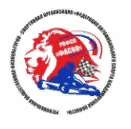 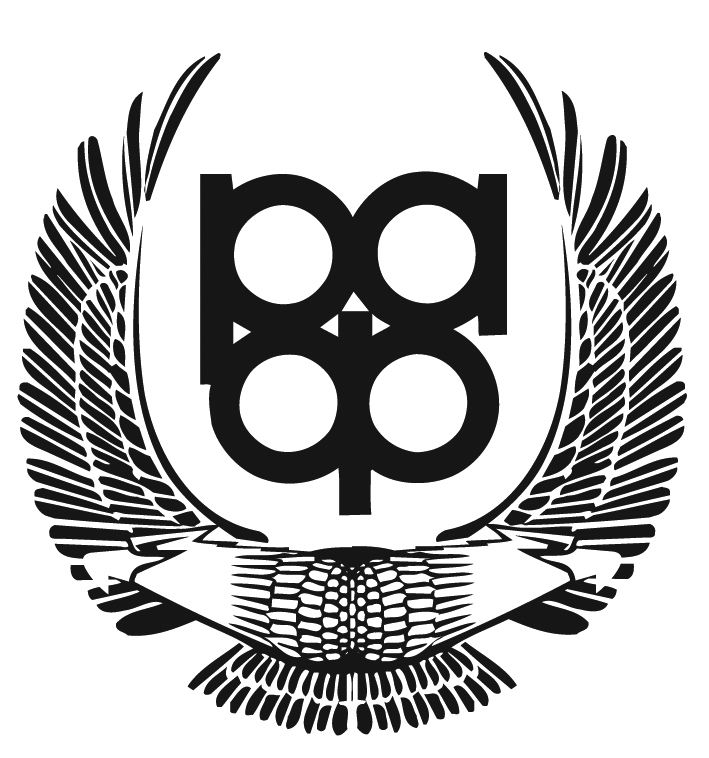 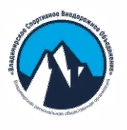 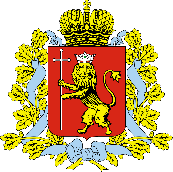 МИНИСТЕРСТВО ФИЗИЧЕСКОЙ КУЛЬТУРЫ И СПОРТА ВЛАДИМИРСКОЙ ОБЛАСТИРЕГИОНАЛЬНАЯ ОБЩЕСТВЕННАЯ ФИЗКУЛЬТУРНО-СПОРТИВНАЯ ОРГАНИЗАЦИЯ «ФЕДЕРАЦИЯ АВТОМОБИЛЬНОГО СПОРТА ВЛАДИМИРСКОЙ ОБЛАСТИ»ВЛАДИМИРСКАЯ РЕГИОНАЛЬНАЯ ОБЩЕСТВЕННАЯ ОРГАНИЗАЦИЯ «ВЛАДИМИРСКОЕ СПОРТИВНОЕ ВНЕДОРОЖНОЕ ОБЪЕДИНЕНИЕ»ПОЛОЖЕНИЕ О ПРОВЕДЕНИИ ЧЕМПИОНАТА ВЛАДИМИРСКОЙ ОБЛАСТИ ПО АВТОМОБИЛЬНОМУ СПОРТУ (ТРОФИ-РЕЙДЫ)Владимирская область2023 год1. ОБЩИЕ ПОЛОЖЕНИЯЧемпионат Владимирской области по автомобильному спорту (трофи-рейды) (далее – соревнования) проводится в соответствии с календарным планом официальных физкультурных мероприятий и спортивных мероприятий Владимирской области на 2023 год.Цели и задачи соревнований: - пропаганда здорового образа жизни;- популяризация автомобильного спорта;- развитие автомобильного спорта во Владимирской области;- развитие технических видов спорта;- определение победителей и призеров соревнований.Требования настоящего Положения детализируются Регламентом конкретных спортивных соревнований, который не может ему противоречить. Изменения и/или дополнения к дополнительному Регламенту могут быть представлены только в виде пронумерованных и датированных бюллетеней, издаваемых Организатором.Настоящее Положение является основанием для командирования спортсменов, тренеров, спортивных судей и иных специалистов на соревнования.2. ОРГАНИЗАТОРЫ СПОРТИВНОГО СОРЕВНОВАНИЯОбщее руководство проведением соревнований осуществляет Министерство физической культуры и спорта Владимирской области.Непосредственное проведение соревнований возлагается на РОФСО «Федерация автомобильного спорта Владимирской области» и организационный комитет соревнований.Председатель Оргкомитета – Левин Андрей Александрович.Члены Оргкомитета:- Беспалов Дмитрий Алексеевич;- Семенов Кирилл Николаевич.Контроль за проведением соревнований возлагается на ГАУ ВО «Центр спортивной подготовки».3. ОБЩИЕ СВЕДЕНИЯ О СПОРТИВНОМ СОРЕВНОВАНИИСоревнование разделено на 3 этапа и проводится в период с апреля по октябрь 2023 г.Даты и места проведения этапов соревнования:- 1 этап: 28-30 апреля – Киржачский район;- 2 этап: 4-6 августа – Вязниковский район;- 3 этап: 21-22 октября – Собинский район.Соревнования проводятся в спортивных дисциплинах (в соответствии с ВРВС):- трофи-рейд «ТР1» (1660811811Л);- трофи-рейд «ТР2» (1660821811Л);- трофи-рейд «абсолютный» (1661041811Л).Дополнительные соревновательные категории (отдельный зачет):- категория «ТРС»;- категория «ТРС-2».Соревнование проводится по заранее подготовленному маршруту, включающему в себя Специальные Участки (СУ) тяжёлые, разнообразные дороги, требующие использования возможностей полноприводных автомобилей, в том числе глубокая колея, броды, торф, различные виды болот.Соревновательная программа трофи-рейда состоит из СУ ориентирования. Правила прохождения которых доводятся до участников на брифинге.4. ТРЕБОВАНИЯ К УЧАСТНИКАМ И УСЛОВИЯ ИХ ДОПУСКАРаспределение Участников по зачетным категориям (личный зачет): 1) ТР1 - автомобили группы TP1. Рекомендованы, подготовленные в соответствии с техническими требованиями, изложенными в КиТТ и ППТР-19. Обязательно к исполнению указанный размер колес и соответствие количества и месторасположения установки лебедок. Рекомендован каркас безопасности.2) ТР2 - автомобили группы ТР2. Рекомендованы, подготовленные в соответствии с техническими требованиями, изложенными в КиТТ и ППТР-19. Обязательно к исполнению указанный размер колес и соответствие количества и месторасположения установки лебедок. Рекомендован каркас безопасности.3) «Абсолютный» - автомобили категорий ТР3, ТР3Н, ТР2Б. Рекомендованы подготовленные в соответствии с техническими требованиями, изложенными в КиТТ и ППТР-19. Обязательно к исполнению указанный размер колес и соответствие количества, и место расположения установки лебедок. Рекомендован каркас безопасности.4) Дополнительные категории:- ТРС-2 (туризм) - серийные легковые полноприводные автомобили, с размером колес до 31 дюймов имеющих маркировку для использования по дорогам общего пользования (DOT), нарезка протектора запрещена, без лебедки, каркас безопасности не обязателен.Использование лебёдок с любым приводом, кроме ручного, НЕ допускается.Полные требования подготовки в соответствии с техническими требованиями, изложенными в пункте 2 Приложения 19 КиТТ-2019.- ТРС- серийные легковые полноприводные автомобили, с размером колес до 33 дюймов, имеющих маркировку для использования по дорогам общего пользования (DOT), нарезка протектора запрещена, без лебедки, каркас безопасности не обязателен.Использование лебёдок с любым приводом, кроме ручного, НЕ допускается.Полные требования подготовки в соответствии с техническими требованиями, изложенными в пункте 3 Приложения 19 КиТТ-2019.Заявителями являются пилоты, заявившиеся для участия в соревновании (Для категорий ТРС, ТР-1, ТР-2, Абсолютный обязательно наличие лицензии водителя РАФ не ниже категории «Е»). Заявителями так же могу быть юридические и физические лица, обладающие действующими лицензиями Заявителя, выданными РАФ. Для остальных категорий наличие либо лицензии, либо страхование жизни, для занятий автоспортом является рекомендуемым.Изменение состава экипажа на протяжении соревнования не допускается.По результатам технической инспекции, если автомобиль не соответствует заявленной категории, экипаж может быть переведен в другую зачетную категорию.В каждом экипаже обязательно наличие:- цифрового фотоаппарата или иного прибора с аналогичными функциями, сохраняющего фотоизображения на съемный носитель (SD, microSD, USBFlash);- средств навигации в условиях пересечённой местности и бездорожья;- запаса продуктов и воды в расчёте на двое суток для всех членов экипажа;- оборудования и средств выживания в полевых условиях при минусовых температурах окружающей среды;- защитные шлемы. -светоотражающие жилеты или куртки, футболки яркого цвета со светоотражающими элементами.Экипажи обязаны иметь мобильные сотовые или спутниковые телефоны, обеспечивать их доступность в пределах зоны покрытия оператора связи, незамедлительно сообщать важную информацию официальным лицам соревнования, отвечать на звонки официальных лиц.Эвакуация экипажа производится до твердых грунтов, либо максимально до стоянки базового лагеряВозможна эвакуация техники на коммерческой основе сторонними организациями – до ближайшего населенного пункта Экипаж в категориях ТРС, ТР1, ТР2 и «Абсолютный» должен состоять только из двух человек. Все члены экипажа, обязаны иметь и применять шлемы безопасности.С целью доведения до участников важной информации, касающейся хода проведения соревнования, Организатор проводит предстартовый брифинг. Каждый экипаж должен быть представлен на брифинге как минимум одним человеком.Экипаж может быть задержан официальными лицами на старте для устранения недостатков транспортного средства под угрозой пенализации «минута за минуту» за опоздание на старт. Во время СУ такое транспортное средство может быть задержано официальными лицами для устранения недостатков за счёт времени экипажа.5. ПОДАЧА ЗАЯВОК НА УЧАСТИЕПодача заявок на участие в соревнованиях осуществляется через электронную форму на сайте: http://vsoa.ru/registratsiya-na-chvo-2023/6. УСЛОВИЯ ПОДВЕДЕНИЯ ИТОГОВПодведение итогов осуществляется в соответствии с правилами вида спорта «автомобильный спорт», утвержденными приказом Минспорта России от 19.12.2018 № 1053 (в редакции от 04.02.2019 № 69).Результаты соревнований будут опубликованы на официальных табло.По итогам соревнований будут составлены следующие классификации:- классификация в зачете «ТР1»; - классификация в зачете «ТР2»;- классификация в зачете «Абсолютный»;Дополнительные зачеты:- классификация в зачете «ТРС»;- классификация в зачете «ТРС-2».Контроль выполнения задания на гонку и соблюдения правил производится:- официальными лицами Соревнования;- при помощи фото и видео фиксации.Суммарное контрольное время (норма времени) на преодоление трассы СУ по категориям определяется Руководителем гонки с обязательным доведением на брифинге и/или в Дорожной Книге.На старте и финише СУ экипаж обязан находиться на борту автомобиля в полном составе и выполнить требования безопасности согласно Техническим Требованиям, в части применения ремней безопасности и защитных шлемов.Для получения зачета взятия КП при условии фотоконтроля, экипажу необходимо сфотографировать знак контрольного пункта, своё транспортное средство и одного из членов экипажа на цифровой фотоаппарат. При этом на снимке должны быть хорошо видны и однозначно идентифицируемы:- номер КП, однозначно идентифицируемый один из членов экипажа (видно лицо) и транспортное средство экипажа с хорошо идентифицируемым бортовым номером.- факт одновременного касания одной рукой знака контрольного пункта (рука, не закрывая номера, касается места, на котором находится краска, обозначающая номер), а другой рукой любой неотъемлемой части своего транспортного средства (кроме троса лебедки, либо любого другого троса, в т.ч. веткоотбойников);- факт неотъемлемости касаемой детали от автомобиля (например, соединение двери, капота, крышки багажника с автомобилем должны быть видны на снимке)!- допускается открывание дверей (в том числе, задней) и капота только для видимости номера, в случае касания за открытую дверь/капот и т.д. и т.п. взятие КП не засчитывается. Организатор может установить иную процедуру взятия КП.В случае если, по каким-то причинам, КП отсутствует и не находится на указанных в дорожной книге ориентирах (с учетом возможной погрешности до 20 метров), участнику необходимо сделать фотографию, выполняя следующие условия: в кадре четко видны и однозначно идентифицируются: спутниковый навигатор, показывающий местоположение участника и его координаты, точно соответствующие координатам в дорожной книге, стартовый номер на бортовой наклейке, расстояние от навигатора до бортовой наклейки не может быть более одного метра. К рассмотрению не принимаются фото навигаторов без координат и сведений о принятии спутников навигационным устройством, треки и т.д. Однако, если хотя бы один экипаж осуществил фиксацию данного КП, по времени позднее экипажа, зафиксировавшего координаты, то она считается установленной правильно и зачитывается только по фотографии со строгой компоновкой кадра. Исключение из этого правила может составлять уничтожение данного КП другими Экипажами, что расценивается как неспортивное поведение, влекущее исключение из соревнования по решению КСК. Используемые на соревнованиях карты памяти должны быть очищены от посторонних фотографий. Невыполнение данного условия влечет за собой незачет соответствующего СУ.Процедура получения отметки о прохождении контрольного пункта выполнена правильно, только если хотя бы на одной фотографии имеется правильно скомпонованный кадр, на котором видны все необходимые элементы, оговоренные в требованиях. В случае отсутствия кадра по ЛЮБОЙ причине процедура отметки о прохождении контрольного пункта не выполнена.Контрольные фото сдаются секретарю соревнования, одновременно с получением отметки у судьи о финише. Время сдачи фото после финиша может быть изменено Руководителем гонки. На усмотрение руководителя гонки допускается просмотр фотографий непосредственно на экране фотоаппарата (телефона, планшета).Приемка судейской бригадой фотографий на представленной участником флэш-карте осуществляется в присутствии одного из членов участвующего в соревнованиях экипажа. Организатор обязуется обеспечить приём и обработку фотографий на носителях SD, microSD, USBFlash. По другим видам носителей необходимо обратиться к Организатору на АП.Временем финиша экипажа на СУ является момент пересечения линии финиша любой неотъемлемой частью автомобиля. Обязательным условием является нахождение в автомобиле в момент финиша обоих членов экипажа, выполнивших требования безопасности, то есть время финиша фиксируется судьями только после выполнения этого требования. КСК может пенализировать экипаж, нарушивший требования безопасности на финише СУ. После пересечения линии финиша экипаж должен остановиться и получить отметку, не создавая помех для финиша других участников.Результатом экипажа на СУ является суммарное время прохождения СУ и всех временных пенализаций на данном СУ. За каждый СУ экипажам, в соответствии с занятыми местами начисляются за данный СУ зачетные очки, с точностью до десятых, в соответствии с формулой по поощрительной системе опубликованной в ежегоднике автомобильного спорта РАФ (приложение «Таблица для начисления очков по занятым местам»), где А=100. В случае равенства мест у нескольких экипажей – очки начисляются как среднее арифметическое. В случае незачета СУ – очки не начисляются. Сход экипажа с СУ влечёт за собой незачет СУ для этого экипажа.Сумма очков, начисленная по всем СУ и ДСУ, определяет место экипажа в итоговой классификации. Места между экипажами распределяются в порядке уменьшения очков. При равенстве результатов у двух или более экипажей преимущество имеет экипаж, у которого зачтено большее количество СУ. В случае нового равенства победитель определяется по результатам последнего СУ, если иное не оговорено Бюллетенем.7. НАГРАЖДЕНИЕ ПОБЕДИТЕЛЕЙ И ПРИЗЕРОВЭкипажи, занявшие 1-3 места в каждом из объявленных зачетов награждаются кубками, медалями и грамотами.Все участники соревнования получают сувенирную продукцию или памятный приз.8. ФИНАНСИРОВАНИЕМинистерство физической культуры и спорта Владимирской области и ГАУ ВО «Центр спортивной подготовки» несут расходы, связанные с организацией и проведением соревнований – в пределах средств, предусмотренных на развитие данного вида спорта в 2023 году.Командировочные расходы по участию в соревнованиях (проезд, питание, размещение) несут командирующие организации или сами участники.9. ОБЕСПЕЧЕНИЕ БЕЗОПАСНОСТИ УЧАСТНИКОВ И ЗРИТЕЛЕЙ, МЕДИЦИНСКОЕ ОБЕСПЕЧЕНИЕ, СТРАХОВАНИЕ УЧАСТНИКОВ, АНТИДОПИНГОВОЕ ОБЕСПЕЧЕНИЕ СПОРТИВНЫХ СОРЕВНОВАНИЙВ целях обеспечения безопасности участников и зрителей соревнований проводятся только на спортивных сооружениях, принятых к эксплуатации государственными комиссиями и при условии наличия актов технологического обследования, готовности спортивного сооружения к проведению мероприятий в соответствии с:- «Рекомендациями Госкомспорта по обеспечению безопасности и профилактики травматизма при занятиях физической культурой и спортом от 01.04.1993 №44,- Правилами обеспечения безопасности при проведении официальных спортивных соревнований, утвержденными постановлением Правительства РФ от 18.04.2014 № 353,- Правилами вида спорта «автомобильный спорт», утвержденными приказом Минспорта России от 19.12.2018 № 1053 (в редакции от 04.02.2019 № 69);- Регламентом по организации и проведению официальных физкультурных и спортивных мероприятий на территории Российской Федерации в условиях сохранения рисков распространения COVID-19, разработанным на основании постановления Главного государственного санитарного врача Российской Федерации от 22.05.2020 № 15 «Об утверждении санитарно-эпидемиологических правил СП 3.1.3597-20 «Профилактика новой коронавирусной инфекции (COVID-19)» и утвержденным Министром спорта Российской Федерации и Главным государственным санитарным врачом Российской Федерации 31.07.2020, с учетом дополнений и изменений в Регламент.Участие в спортивных соревнованиях осуществляется только при наличии оригинала полиса страхования жизни и здоровья от несчастных случаев, который представляется в комиссию по допуску участников на каждого участника спортивных соревнований. Страхование участников спортивных соревнований производится за счет бюджетных и внебюджетных средств командирующей организации в соответствии с законодательством Российской Федерации.Оказание скорой медицинской помощи осуществляется в соответствии с приказом Министерства здравоохранения РФ от 23 октября 2020 г. № 1144н «Об утверждении порядка организации оказания медицинской помощи лицам, занимающимся физической культурой и спортом (в том числе при подготовке и проведении физкультурных мероприятий и спортивных мероприятий), включая порядок медицинского осмотра лиц, желающих пройти спортивную подготовку, заниматься физической культурой и спортом в организациях и (или) выполнить нормативы испытаний (тестов) Всероссийского физкультурно-спортивного комплекса «Готов к труду и обороне» (ГТО)» и форм медицинских заключений о допуске к участию в физкультурных и спортивных мероприятиях».Основанием для допуска спортсмена к спортивным соревнованиям по медицинским заключениям является заявка на участие в спортивных соревнованиях с отметкой «Допущен» напротив каждой фамилии спортсмена, заверенная подписью врача по спортивной медицине и его личной печатью. Заявка на участие в спортивных соревнованиях подписывается врачом по спортивной медицине с расшифровкой фамилии, имени, отчества (при наличии) и заверяется печатью медицинской организации, имеющей лицензию на осуществление медицинской деятельности, предусматривающей работы (услуги) по лечебной физкультуре и спортивной медицине.Антидопинговое обеспечение спортивных соревнований в Российской Федерации осуществляется в соответствии с Общероссийскими антидопинговыми правилами, утвержденными приказом Минспорта России от 9 августа 2016 г. № 947.10. ТРЕБОВАНИЯ О ПРЕДОТВРАЩЕНИИ ПРОТИВОПРАВНОГО ВЛИЯНИЯНА РЕЗУЛЬТАТЫ ОФИЦИАЛЬНЫХ СПОРТИВНЫХ СОРЕВНОВАНИЙ (МАНИПУЛИРОВАНИЕ ОФИЦИАЛЬНЫМИ СПОРТИВНЫМИ СОРЕВНОВАНИЯМИ) И БОРЬБА С НИМПротивоправным влиянием на результат официального спортивного соревнования признается совершение в целях достижения заранее определенного результата или исхода этого соревнования хотя бы одного из следующих деяний:- подкуп спортсменов, спортивных судей, тренеров, руководителей спортивных команд, других участников или организаторов официального спортивного соревнования (в том числе их работников), принуждение или склонение указанных лиц к оказанию такого влияния или совершение этих действий по предварительному сговору с указанными лицами;- получение спортсменами, спортивными судьями, тренерами, руководителями спортивных команд, другими участниками или организаторами официального спортивного соревнования (в том числе их работниками) денег, ценных бумаг, иного имущества, пользование указанными лицами услугами имущественного характера, извлечение ими других выгод и преимуществ или их предварительный сговор.Противоправное влияние на результаты официальных спортивных соревнований не допускается.Предотвращение противоправного влияния на результаты официальных спортивных соревнований и борьба с ним осуществляются в соответствии с Федеральным законом и иными нормативными правовыми актами Российской Федерации.Меры по предотвращению противоправного влияния на результаты официальных спортивных соревнований и борьбе с ним включают в себя:- установление ответственности за противоправное влияние на результаты официальных спортивных соревнований;- применение спортивными федерациями санкций к спортсменам (в том числе спортивной дисквалификации спортсменов), спортивным судьям, тренерам, руководителям спортивных команд и другим участникам официальных спортивных соревнований за противоправное влияние на результаты этих соревнований;- установление запрета на участие в азартных играх в букмекерских конторах и тотализаторах путем заключения пари на официальные спортивные соревнования, а также применение спортивными федерациями санкций (в том числе спортивной дисквалификации спортсменов) за нарушение этого запрета.«УТВЕРЖДАЮ»Председатель Совета Региональной общественной физкультурно-спортивной организации «Федерация автомобильного спорта Владимирской области»______________________ М.И. Данилова «____» _____________ 2023 г.«УТВЕРЖДАЮ»Министр физической культуры и спортаВладимирской области_________________ А.Н. Сипач«____» _____________ 2023 г.«СОГЛАСОВАНО»Директор Владимирской региональной общественной организации «Владимирской спортивное внедорожное объединение»_________________ К.Н. Семенов «____» _____________ 2023 г.